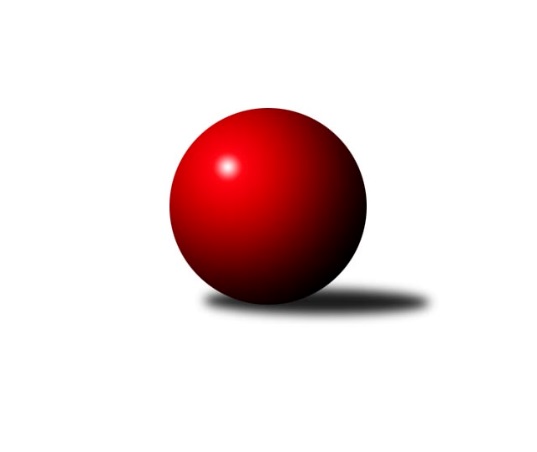 Č.2Ročník 2009/2010	20.9.2009Nejlepšího výkonu v tomto kole: 2712 dosáhlo družstvo: KK Šumperk ˝B˝Severomoravská divize 2009/2010Výsledky 2. kolaSouhrnný přehled výsledků:TJ VOKD Poruba ˝A˝	- HKK Olomouc ˝B˝	10:6	2433:2409		19.9.KK Minerva Opava ˝A˝	- TJ Kovohutě Břidličná ˝A˝	14:2	2514:2450		19.9.SKK Ostrava ˝A˝	- KK Hranice ˝A˝	12:4	2533:2439		19.9.KK Šumperk ˝B˝	- TJ  Krnov ˝B˝	14:2	2712:2584		19.9.TJ Horní Benešov ˝B˝	- TJ  Odry ˝A˝	6:10	2596:2609		19.9.Sokol Přemyslovice ˝B˝	- TJ Sokol Sedlnice ˝A˝	12:4	2622:2565		19.9.TJ Sokol Chvalíkovice ˝A˝	- TJ Tatran Litovel ˝A˝	4:12	2443:2496		20.9.Tabulka družstev:	1.	KK Šumperk ˝B˝	2	2	0	0	24 : 8 	 	 2571	4	2.	Sokol Přemyslovice ˝B˝	2	2	0	0	22 : 10 	 	 2565	4	3.	KK Minerva Opava ˝A˝	2	1	1	0	22 : 10 	 	 2511	3	4.	TJ Tatran Litovel ˝A˝	2	1	1	0	20 : 12 	 	 2506	3	5.	TJ  Odry ˝A˝	2	1	1	0	18 : 14 	 	 2569	3	6.	SKK Ostrava ˝A˝	2	1	0	1	18 : 14 	 	 2514	2	7.	TJ VOKD Poruba ˝A˝	2	1	0	1	16 : 16 	 	 2380	2	8.	TJ Sokol Chvalíkovice ˝A˝	2	1	0	1	14 : 18 	 	 2480	2	9.	TJ  Krnov ˝B˝	2	1	0	1	12 : 20 	 	 2478	2	10.	TJ Kovohutě Břidličná ˝A˝	2	1	0	1	12 : 20 	 	 2448	2	11.	HKK Olomouc ˝B˝	2	0	1	1	14 : 18 	 	 2477	1	12.	TJ Horní Benešov ˝B˝	2	0	0	2	12 : 20 	 	 2507	0	13.	TJ Sokol Sedlnice ˝A˝	2	0	0	2	10 : 22 	 	 2538	0	14.	KK Hranice ˝A˝	2	0	0	2	10 : 22 	 	 2421	0Podrobné výsledky kola:	 TJ VOKD Poruba ˝A˝	2433	10:6	2409	HKK Olomouc ˝B˝	Jan Mika	 	 192 	 207 		399 	 0:2 	 427 	 	205 	 222		Leopold Jašek	Martin Skopal	 	 197 	 212 		409 	 0:2 	 456 	 	221 	 235		Ladislav Mrakvia	Ladislav Mika	 	 191 	 193 		384 	 2:0 	 339 	 	179 	 160		Svatopluk Hopjan	Ivo Marek	 	 205 	 205 		410 	 0:2 	 413 	 	210 	 203		Josef Šrámek	Petr Brablec	 	 202 	 236 		438 	 2:0 	 416 	 	209 	 207		Radek Malíšek	Rostislav Bareš	 	 184 	 209 		393 	 2:0 	 358 	 	187 	 171		Milan Sekaninarozhodčí: Nejlepší výkon utkání: 456 - Ladislav Mrakvia	 KK Minerva Opava ˝A˝	2514	14:2	2450	TJ Kovohutě Břidličná ˝A˝	Luděk Slanina	 	 191 	 245 		436 	 2:0 	 404 	 	203 	 201		Čestmír Řepka	Zdeněk Chlopčík	 	 193 	 184 		377 	 0:2 	 424 	 	213 	 211		Jiří Forcek	Stanislav Brokl	 	 211 	 222 		433 	 2:0 	 412 	 	201 	 211		Jiří Večeřa	Aleš Fischer	 	 218 	 206 		424 	 2:0 	 414 	 	225 	 189		Leoš Řepka	Pavel Martinec	 	 222 	 215 		437 	 2:0 	 401 	 	188 	 213		Jan Doseděl	Petr Luzar	 	 210 	 197 		407 	 2:0 	 395 	 	201 	 194		Jiří Procházkarozhodčí: Nejlepší výkon utkání: 437 - Pavel Martinec	 SKK Ostrava ˝A˝	2533	12:4	2439	KK Hranice ˝A˝	Zdeněk Kuna	 	 194 	 206 		400 	 0:2 	 429 	 	242 	 187		Jiří Terrich	Miroslav Složil	 	 229 	 216 		445 	 2:0 	 394 	 	193 	 201		Kamil Bartoš	Jan Polášek	 	 202 	 219 		421 	 2:0 	 402 	 	200 	 202		Petr  Pavelka ml	Petr Holas	 	 201 	 196 		397 	 0:2 	 402 	 	203 	 199		Vladimír Hudec	Jiří Trnka	 	 216 	 220 		436 	 2:0 	 409 	 	209 	 200		Petr  Pavelka st	Miroslav Pytel	 	 209 	 225 		434 	 2:0 	 403 	 	190 	 213		Karel Pitrunrozhodčí: Nejlepší výkon utkání: 445 - Miroslav Složil	 KK Šumperk ˝B˝	2712	14:2	2584	TJ  Krnov ˝B˝	Gustav Vojtek	 	 238 	 221 		459 	 2:0 	 424 	 	232 	 192		Vladimír Vavrečka	Jaroslav Jedelský	 	 261 	 218 		479 	 2:0 	 450 	 	241 	 209		Štefan Šatek	Jaroslav Vymazal	 	 237 	 233 		470 	 2:0 	 441 	 	224 	 217		Miluše Rychová	Michal Strachota	 	 200 	 226 		426 	 2:0 	 414 	 	202 	 212		Miroslav Šupák	Petr Matějka	 	 217 	 225 		442 	 0:2 	 446 	 	230 	 216		František Vícha	Jan Semrád	 	 227 	 209 		436 	 2:0 	 409 	 	164 	 245		Stanislav Kopalrozhodčí: Nejlepší výkon utkání: 479 - Jaroslav Jedelský	 TJ Horní Benešov ˝B˝	2596	6:10	2609	TJ  Odry ˝A˝	Zbyněk Černý	 	 213 	 217 		430 	 2:0 	 428 	 	209 	 219		Jan Šebek	Tomáš Černý	 	 222 	 222 		444 	 0:2 	 456 	 	238 	 218		Petr Dvorský	Vladislav Pečinka	 	 220 	 209 		429 	 2:0 	 412 	 	205 	 207		Vojtěch Rozkopal	Marek Bilíček	 	 201 	 212 		413 	 0:2 	 441 	 	225 	 216		Miroslav Dimidenko	Michal Vavrák	 	 214 	 209 		423 	 0:2 	 433 	 	206 	 227		Stanislav Ovšák	Zdeněk Černý	 	 248 	 209 		457 	 2:0 	 439 	 	214 	 225		Karel Chlevišťanrozhodčí: Nejlepší výkon utkání: 457 - Zdeněk Černý	 Sokol Přemyslovice ˝B˝	2622	12:4	2565	TJ Sokol Sedlnice ˝A˝	Lukáš Sedláček	 	 197 	 221 		418 	 2:0 	 393 	 	196 	 197		Miroslav Mikulský	Zdeněk Grulich	 	 198 	 227 		425 	 0:2 	 449 	 	221 	 228		Jan Stuchlík	Jiří Šoupal	 	 220 	 216 		436 	 2:0 	 431 	 	213 	 218		Rostislav Kletenský	Eduard Tomek	 	 234 	 224 		458 	 2:0 	 446 	 	217 	 229		Stanislav Brejcha	Milan Dvorský	 	 208 	 223 		431 	 0:2 	 450 	 	221 	 229		Ivo Stuchlík	Vojtěch Jurníček	 	 231 	 223 		454 	 2:0 	 396 	 	204 	 192		Břetislav Mrkvicarozhodčí: Nejlepší výkon utkání: 458 - Eduard Tomek	 TJ Sokol Chvalíkovice ˝A˝	2443	4:12	2496	TJ Tatran Litovel ˝A˝	David Hendrych	 	 192 	 188 		380 	 0:2 	 431 	 	209 	 222		Stanislav Brosinger	Vladimír Kostka	 	 200 	 209 		409 	 0:2 	 437 	 	219 	 218		Jiří Čamek	Jakub Hendrych	 	 209 	 199 		408 	 2:0 	 405 	 	207 	 198		Miroslav Talášek	Josef Hendrych	 	 205 	 212 		417 	 0:2 	 433 	 	218 	 215		Jiří Kráčmar	Martin Šumník	 	 206 	 213 		419 	 2:0 	 378 	 	184 	 194		David Čulík	Vladimír Valenta	 	 212 	 198 		410 	 0:2 	 412 	 	216 	 196		František Balekarozhodčí: Nejlepší výkon utkání: 437 - Jiří ČamekPořadí jednotlivců:	jméno hráče	družstvo	celkem	plné	dorážka	chyby	poměr kuž.	Maximum	1.	Ivo Stuchlík 	TJ Sokol Sedlnice ˝A˝	447.00	288.0	159.0	2.5	2/2	(450)	2.	Jaroslav Jedelský 	KK Šumperk ˝B˝	444.00	298.0	146.0	4.5	2/2	(479)	3.	Miroslav Dimidenko 	TJ  Odry ˝A˝	441.00	285.5	155.5	3.5	2/2	(441)	4.	Jaroslav Vymazal 	KK Šumperk ˝B˝	441.00	297.5	143.5	3.5	2/2	(470)	5.	Stanislav Ovšák 	TJ  Odry ˝A˝	440.50	294.0	146.5	2.5	2/2	(448)	6.	Petr Dvorský 	TJ  Odry ˝A˝	438.50	297.5	141.0	6.0	2/2	(456)	7.	Vojtěch Jurníček 	Sokol Přemyslovice ˝B˝	437.00	288.0	149.0	0.5	2/2	(454)	8.	Pavel Martinec 	KK Minerva Opava ˝A˝	437.00	295.0	142.0	2.0	1/1	(437)	9.	Luděk Slanina 	KK Minerva Opava ˝A˝	436.00	287.0	149.0	2.0	1/1	(436)	10.	Jiří Kráčmar 	TJ Tatran Litovel ˝A˝	435.00	307.0	128.0	3.0	2/2	(437)	11.	Stanislav Brokl 	KK Minerva Opava ˝A˝	433.00	277.0	156.0	5.0	1/1	(433)	12.	Leopold Jašek 	HKK Olomouc ˝B˝	433.00	285.5	147.5	4.0	2/2	(439)	13.	Vladimír Heiser 	KK Minerva Opava ˝A˝	432.00	281.0	151.0	1.0	1/1	(432)	14.	Petr Matějka 	KK Šumperk ˝B˝	431.00	296.5	134.5	4.5	2/2	(442)	15.	Petr Brablec 	TJ VOKD Poruba ˝A˝	430.50	291.5	139.0	7.5	2/2	(438)	16.	Stanislav Brosinger 	TJ Tatran Litovel ˝A˝	430.00	292.5	137.5	5.0	2/2	(431)	17.	Vladimír Valenta 	TJ Sokol Chvalíkovice ˝A˝	429.50	297.0	132.5	4.5	2/2	(449)	18.	Jiří Trnka 	SKK Ostrava ˝A˝	429.00	290.5	138.5	3.0	1/1	(436)	19.	Jan Stuchlík 	TJ Sokol Sedlnice ˝A˝	429.00	296.5	132.5	2.0	2/2	(449)	20.	Jiří Čamek 	TJ Tatran Litovel ˝A˝	429.00	296.5	132.5	4.5	2/2	(437)	21.	Miluše Rychová 	TJ  Krnov ˝B˝	428.50	292.0	136.5	7.5	2/2	(441)	22.	Petr Holas 	SKK Ostrava ˝A˝	428.50	298.0	130.5	2.5	1/1	(460)	23.	Gustav Vojtek 	KK Šumperk ˝B˝	427.50	291.5	136.0	6.0	2/2	(459)	24.	Miroslav Složil 	SKK Ostrava ˝A˝	427.00	281.5	145.5	5.5	1/1	(445)	25.	Eduard Tomek 	Sokol Přemyslovice ˝B˝	427.00	284.0	143.0	2.0	2/2	(458)	26.	Zdeněk Černý 	TJ Horní Benešov ˝B˝	426.50	280.0	146.5	4.0	2/2	(457)	27.	Zdeněk Grulich 	Sokol Přemyslovice ˝B˝	425.50	305.0	120.5	8.5	2/2	(426)	28.	Jiří Šoupal 	Sokol Přemyslovice ˝B˝	425.00	298.0	127.0	6.0	2/2	(436)	29.	Radek Malíšek 	HKK Olomouc ˝B˝	423.50	290.0	133.5	3.0	2/2	(431)	30.	Aleš Fischer 	KK Minerva Opava ˝A˝	423.00	286.5	136.5	2.5	1/1	(424)	31.	Čestmír Řepka 	TJ Kovohutě Břidličná ˝A˝	422.50	275.0	147.5	3.0	2/2	(441)	32.	Tomáš Černý 	TJ Horní Benešov ˝B˝	422.00	290.0	132.0	5.0	2/2	(444)	33.	Martin Šumník 	TJ Sokol Chvalíkovice ˝A˝	421.50	285.0	136.5	2.5	2/2	(424)	34.	Jan Polášek 	SKK Ostrava ˝A˝	421.00	288.0	133.0	2.0	1/1	(421)	35.	Josef Šrámek 	HKK Olomouc ˝B˝	421.00	290.0	131.0	5.5	2/2	(429)	36.	Milan Dvorský 	Sokol Přemyslovice ˝B˝	419.00	294.0	125.0	4.0	2/2	(431)	37.	Miroslav Pytel 	SKK Ostrava ˝A˝	418.50	287.0	131.5	4.0	1/1	(434)	38.	Miroslav Šupák 	TJ  Krnov ˝B˝	417.50	287.5	130.0	5.0	2/2	(421)	39.	Josef Hendrych 	TJ Sokol Chvalíkovice ˝A˝	417.50	295.5	122.0	5.5	2/2	(418)	40.	Zbyněk Černý 	TJ Horní Benešov ˝B˝	417.00	301.0	116.0	4.0	2/2	(430)	41.	Jiří Forcek 	TJ Kovohutě Břidličná ˝A˝	416.50	292.5	124.0	6.0	2/2	(424)	42.	Michal Strachota 	KK Šumperk ˝B˝	416.50	294.0	122.5	4.5	2/2	(426)	43.	Zdeněk Chlopčík 	KK Minerva Opava ˝A˝	416.00	280.5	135.5	2.0	1/1	(455)	44.	Petr Luzar 	KK Minerva Opava ˝A˝	415.50	287.5	128.0	5.5	1/1	(424)	45.	Jiří Večeřa 	TJ Kovohutě Břidličná ˝A˝	415.50	294.5	121.0	5.5	2/2	(419)	46.	Marek Bilíček 	TJ Horní Benešov ˝B˝	415.00	276.0	139.0	3.0	2/2	(417)	47.	Michal Vavrák 	TJ Horní Benešov ˝B˝	414.50	284.5	130.0	6.5	2/2	(423)	48.	František Baleka 	TJ Tatran Litovel ˝A˝	413.00	279.5	133.5	5.0	2/2	(414)	49.	Jiří Terrich 	KK Hranice ˝A˝	413.00	285.0	128.0	5.5	2/2	(429)	50.	David Hendrych 	TJ Sokol Chvalíkovice ˝A˝	413.00	289.0	124.0	6.5	2/2	(446)	51.	Petr  Pavelka ml 	KK Hranice ˝A˝	413.00	291.0	122.0	1.5	2/2	(424)	52.	Kamil Bartoš 	KK Hranice ˝A˝	412.00	269.5	142.5	2.5	2/2	(430)	53.	Vladislav Pečinka 	TJ Horní Benešov ˝B˝	412.00	288.0	124.0	6.5	2/2	(429)	54.	Jan Semrád 	KK Šumperk ˝B˝	410.50	293.0	117.5	9.0	2/2	(436)	55.	Rostislav Kletenský 	TJ Sokol Sedlnice ˝A˝	409.00	281.5	127.5	5.0	2/2	(431)	56.	Libor Tkáč 	SKK Ostrava ˝A˝	407.00	251.0	156.0	3.0	1/1	(407)	57.	Jakub Hendrych 	TJ Sokol Chvalíkovice ˝A˝	404.00	274.5	129.5	5.0	2/2	(408)	58.	Stanislav Kopal 	TJ  Krnov ˝B˝	404.00	281.5	122.5	6.5	2/2	(409)	59.	Vladimír Vavrečka 	TJ  Krnov ˝B˝	404.00	286.0	118.0	7.5	2/2	(424)	60.	Jan Mika 	TJ VOKD Poruba ˝A˝	400.00	269.5	130.5	9.0	2/2	(401)	61.	Zdeněk Kuna 	SKK Ostrava ˝A˝	397.00	281.5	115.5	8.0	1/1	(400)	62.	Miroslav Talášek 	TJ Tatran Litovel ˝A˝	396.00	269.5	126.5	4.5	2/2	(405)	63.	Vladimír Hudec 	KK Hranice ˝A˝	396.00	285.0	111.0	6.0	2/2	(402)	64.	Jan Doseděl 	TJ Kovohutě Břidličná ˝A˝	395.50	281.0	114.5	6.0	2/2	(401)	65.	Miroslav Mikulský 	TJ Sokol Sedlnice ˝A˝	395.00	273.0	122.0	5.0	2/2	(397)	66.	Jiří Procházka 	TJ Kovohutě Břidličná ˝A˝	394.00	264.0	130.0	7.0	2/2	(395)	67.	Vladimír Kostka 	TJ Sokol Chvalíkovice ˝A˝	394.00	278.0	116.0	8.0	2/2	(409)	68.	Martin Skopal 	TJ VOKD Poruba ˝A˝	390.50	270.0	120.5	8.5	2/2	(409)	69.	Rostislav Bareš 	TJ VOKD Poruba ˝A˝	390.00	270.0	120.0	8.5	2/2	(393)	70.	Milan Sekanina 	HKK Olomouc ˝B˝	390.00	279.0	111.0	4.5	2/2	(422)	71.	Josef Plšek 	KK Minerva Opava ˝A˝	390.00	284.0	106.0	3.0	1/1	(390)	72.	Ivo Marek 	TJ VOKD Poruba ˝A˝	387.50	268.5	119.0	9.0	2/2	(410)	73.	Martin Chalupa 	KK Minerva Opava ˝A˝	385.00	273.0	112.0	10.0	1/1	(385)	74.	Ladislav Mika 	TJ VOKD Poruba ˝A˝	381.00	272.0	109.0	8.0	2/2	(384)		Martin Juřica 	TJ Sokol Sedlnice ˝A˝	459.00	310.0	149.0	4.0	1/2	(459)		Ladislav Mrakvia 	HKK Olomouc ˝B˝	456.00	315.0	141.0	7.0	1/2	(456)		Štefan Šatek 	TJ  Krnov ˝B˝	450.00	287.0	163.0	3.0	1/2	(450)		Stanislav Brejcha 	TJ Sokol Sedlnice ˝A˝	446.00	293.0	153.0	2.0	1/2	(446)		František Vícha 	TJ  Krnov ˝B˝	446.00	303.0	143.0	5.0	1/2	(446)		Zdeněk Peč 	Sokol Přemyslovice ˝B˝	444.00	284.0	160.0	6.0	1/2	(444)		Karel Chlevišťan 	TJ  Odry ˝A˝	439.00	291.0	148.0	4.0	1/2	(439)		Jaroslav Lušovský 	TJ  Odry ˝A˝	430.00	293.0	137.0	3.0	1/2	(430)		Jan Šebek 	TJ  Odry ˝A˝	428.00	281.0	147.0	5.0	1/2	(428)		Tomáš Truxa 	TJ Tatran Litovel ˝A˝	427.00	286.0	141.0	3.0	1/2	(427)		Jiří Kropáč 	HKK Olomouc ˝B˝	422.00	287.0	135.0	4.0	1/2	(422)		Lukáš Sedláček 	Sokol Přemyslovice ˝B˝	418.00	304.0	114.0	12.0	1/2	(418)		Leoš Řepka 	TJ Kovohutě Břidličná ˝A˝	414.00	281.0	133.0	4.0	1/2	(414)		Jaroslav Chvostek 	TJ Sokol Sedlnice ˝A˝	414.00	285.0	129.0	6.0	1/2	(414)		Vojtěch Rozkopal 	TJ  Odry ˝A˝	412.00	290.0	122.0	6.0	1/2	(412)		Petr  Pavelka st 	KK Hranice ˝A˝	409.00	287.0	122.0	4.0	1/2	(409)		Jan Lenhart 	KK Hranice ˝A˝	404.00	281.0	123.0	4.0	1/2	(404)		Karel Pitrun 	KK Hranice ˝A˝	403.00	280.0	123.0	4.0	1/2	(403)		Břetislav Mrkvica 	TJ Sokol Sedlnice ˝A˝	396.00	283.0	113.0	6.0	1/2	(396)		Milan Karas 	TJ  Odry ˝A˝	394.00	276.0	118.0	5.0	1/2	(394)		Milan Zezulka 	TJ  Odry ˝A˝	394.00	280.0	114.0	9.0	1/2	(394)		Tomáš Fiury 	TJ Kovohutě Břidličná ˝A˝	394.00	289.0	105.0	3.0	1/2	(394)		David Čulík 	TJ Tatran Litovel ˝A˝	378.00	284.0	94.0	10.0	1/2	(378)		Petr Daranský 	TJ  Krnov ˝B˝	370.00	255.0	115.0	12.0	1/2	(370)		Dalibor Vinklar 	KK Hranice ˝A˝	358.00	279.0	79.0	14.0	1/2	(358)		Svatopluk Hopjan 	HKK Olomouc ˝B˝	339.00	257.0	82.0	15.0	1/2	(339)Sportovně technické informace:Starty náhradníků:registrační číslo	jméno a příjmení 	datum startu 	družstvo	číslo startu
Hráči dopsaní na soupisku:registrační číslo	jméno a příjmení 	datum startu 	družstvo	Program dalšího kola:3. kolo26.9.2009	so	9:00	HKK Olomouc ˝B˝ - KK Hranice ˝A˝	26.9.2009	so	9:00	TJ Kovohutě Břidličná ˝A˝ - SKK Ostrava ˝A˝	26.9.2009	so	9:00	TJ Sokol Sedlnice ˝A˝ - KK Minerva Opava ˝A˝	26.9.2009	so	9:00	TJ  Krnov ˝B˝ - Sokol Přemyslovice ˝B˝	26.9.2009	so	9:00	TJ  Odry ˝A˝ - KK Šumperk ˝B˝	26.9.2009	so	9:00	TJ Tatran Litovel ˝A˝ - TJ Horní Benešov ˝B˝	26.9.2009	so	9:00	TJ VOKD Poruba ˝A˝ - TJ Sokol Chvalíkovice ˝A˝	Nejlepší šestka kola - absolutněNejlepší šestka kola - absolutněNejlepší šestka kola - absolutněNejlepší šestka kola - absolutněNejlepší šestka kola - dle průměru kuželenNejlepší šestka kola - dle průměru kuželenNejlepší šestka kola - dle průměru kuželenNejlepší šestka kola - dle průměru kuželenNejlepší šestka kola - dle průměru kuželenPočetJménoNázev týmuVýkonPočetJménoNázev týmuPrůměr (%)Výkon1xJaroslav JedelskýŠumperk B4791xLadislav MrakviaOlomouc B110.574561xJaroslav VymazalŠumperk B4701xJaroslav JedelskýŠumperk B108.614791xGustav VojtekŠumperk B4591xJiří ČamekLitovel107.394371xEduard TomekPřemyslov. B4581xZdeněk ČernýHorní Benešov B107.324571xZdeněk ČernýHorní Benešov B4571xPetr DvorskýTJ Odry107.084561xLadislav MrakviaOlomouc B4561xMiroslav SložilOstrava A106.93445